Администрация Мамско-Чуйского района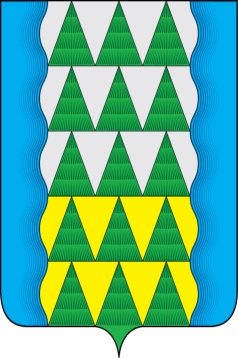 Волонтёрский проект "Капитаны двора"ДОРОГИЕ ДРУЗЬЯ!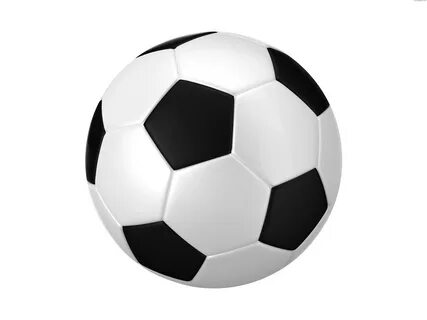 Приглашаем вас принять участие в турнире дворовых команд по футболу, который пройдет 8 августа в 14:00на спортивной площадке ДЮСШ.Условия участия очень просты:1) Ваше желание;2) Придумать название команды и единую форму;3) В команде не меньше 5 игроков;4) Возрастная категория: 8-14 лет.Девочек приглашаем принять участие в конкурсе команд по черлидингу (группа поддержки).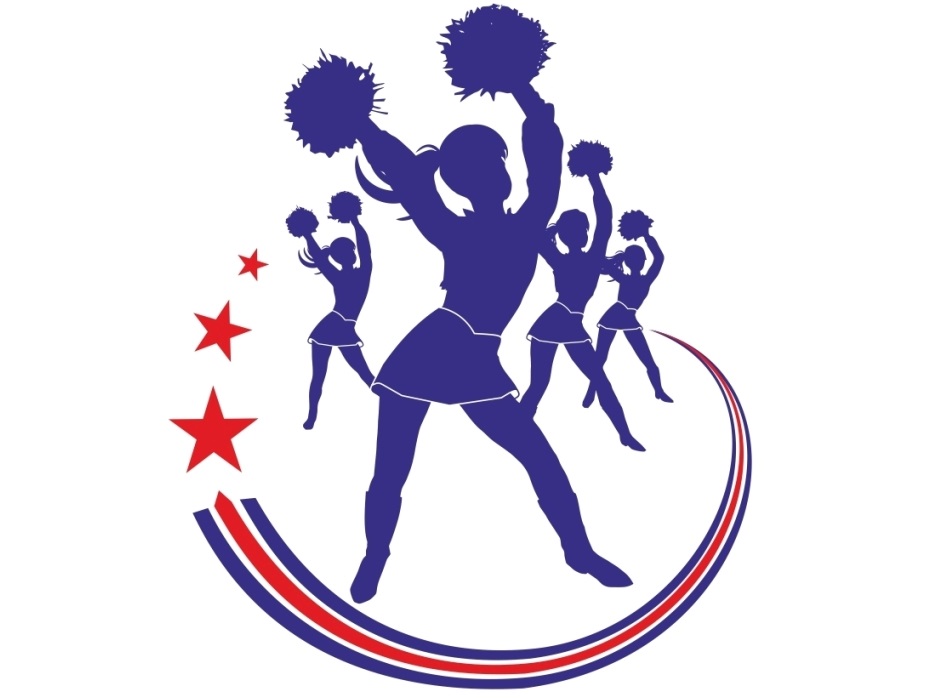 